Тест  по  физике,   11   класс«Основы   электродинамики»1.   Куда   направлен   вектор   магнитной   индукции:   поля   в   точке   А,   находящейся   на   оси   кругового   тока?   (см. рисунок)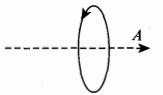 2.   Заряженная    частица   движется   в   магнитном    поле    со    скоростью    v.    (см.    рисунок,    точками    указано    направление    линий     магнитной    индукции    к    читателю).   В    каком    направлении    отклонится    частица?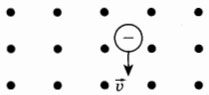 3.   Проводник    находится    в    однородном    магнитном    поле    с    индукцией    1  Тл.    Длина    проводника    0,1 м.    Какой    ток    надо    пропустить    по    проводнику,    чтобы    он    выталкивался    из    этого    поля    с    силой    2,5  Н?    Угол    между    проводником    с    током    и    вектором    магнитной    индукции    равен    30°.4.   Когда    якорем    замыкают    полюса    дугообразного    магнита,       стрелка    гальванометра    отклоняется.    (см.    рисунок).    Почему    это    происходит?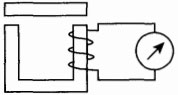 5.    В    однородное    магнитное    поле    с    индукцией    7  Тл    в    вакууме    влетает    пылинка,    несущая    заряд    0,1  Кл,    со    скоростью    800  м/с    и    под    углом    30°    к    направлению    линий    магнитной    индукции.    Определите    силу,    действующую    на    пылинку    со    стороны    магнитного    поля.6.   Катушка    диаметром    20   см,    имеющая    50    витков,    находится    в    переменном    магнитном    поле.    Найдите    скорость    изменения    индукции    поля    в    тот    момент,    когда    ЭДС    индукции,    возбуждаемая    в    обмотке,    равна    100   В.Ответ:   __________7.    Укрепленную    на    конце    коромысла    весов    небольшую    катушку    К,    имеющую    200    витков,    поместили    в    зазор    между    полюсами    магнита    (см.    рисунок).    Площадь    поперечного    сечения    катушки    S = 1  см2,    длина    плеча    ОА    коромысла    l = 30   см.    В    отсутствие    тока    весы    уравновешены.    Если    через    катушку    пропустить    ток,    то    для    восстановления    равновесия    придется    изменить    груз    на    чаше    весов    на    Δm = 60   мг.    Найдите    индукцию    магнитного    поля    при    силе    тока    в   катушке    I = 22   мА.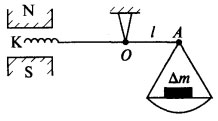 
Ключ   к   тесту:1)   вправо;2)   влево;3)   к   нам;4)   от   нас.1)   вправо;2)   влево;3)   к   нам;4)   от   нас.1)   5  А;2)   28  А;3)   50  А;4)   12  А.1)   магнитное    поле    порождает    электрический    ток;2)   при    замыкании    полюсов    магнита    меняется    индукция    магнитного    поля,    что    приводит    к    возникновению    индукционного тока;3)   когда    якорем    замыкают    полюса    магнита,    магнитное    поле    усиливается    и    действует    с    большей    силой    на    стрелку    гальванометра;4)   цепь    замыкается,    и    течет    ток.1)   560   Н;2)   16 800   Н;3)   2800   Н;4)   280   Н.12345671132463,7 Тл/с0,4 Тл